Version 07/04/2022Work with the following sequence obtained after sequencing (also in Moodle):TACTGTTTTCGTACAGTTTTGTAATAAAAAAACCTATAAATATTCCGGATTATTCATACCGTCCCACCATCGGGCGCGGATCTTTTTATCTAGCATAGCCAAAAAGAAAGAGCTTGCACATATGGAGAGATCAAACAGCACAGCTTCTATGGCCGTGCAAGAACTTCACCATGGAGCTATGGAGATTATGATAATTGCCAACAGGATCATGATTATCTTCTAGGGTTTTCATGGCCACCAAGATCCTACACTTGCAGCTTCTGCAAAAGGGAATTCAGATCGGCTCAAGCACTTGGTGGCCACATGAATGTTCACAGAAGAGACAGAGCAAGACTCAGATTACAACAGTCTCCATCATCATCTTCAACACCTTCTCCTCCTTACCCTAACCCTAATTACTCTTACTCAACCATGGCAAACTCTCCTCCTCCTCATCATTCTCCTCTAACCCTATTTCCAACCCTTTCTCCTCCATCCTCACCAAGATATAGGGCAGGTTTGATCCGTTCCTTGAGCCCCAAGTCAAAACATACACCAGAAAACGCTTGTAAGACTAAGAAATCATCTCTTTTAGTGGAGGCTGGAGAGGCTACAAGGTTCACCAGTAAAGATGCTTGCAAGATCCTGAGGAATGATGAAATCATCAGCTTGGAGCTTGAGATTGGTTTGATTAACGAATCAGAGCAAGATCTGGATCTAGAACTCCGTTTGGGTTTCDetermine if this sequence is contaminated with vector, rewrite the purified sequence in FASTA format. 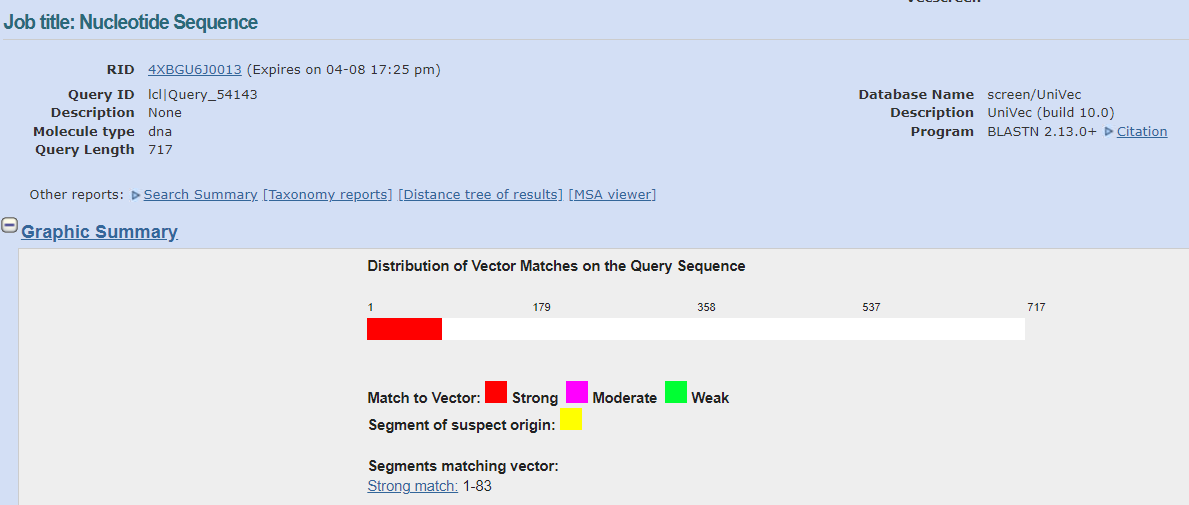 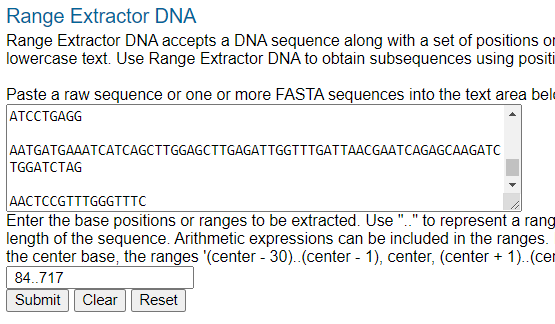 >purified sequenceTTTTATCTAGCATAGCCAAAAAGAAAGAGCTTGCACATATGGAGAGATCAAACAGCACAGCTTCTATGGCCGTGCAAGAACTTCACCATGGAGCTATGGAGATTATGATAATTGCCAACAGGATCATGATTATCTTCTAGGGTTTTCATGGCCACCAAGATCCTACACTTGCAGCTTCTGCAAAAGGGAATTCAGATCGGCTCAAGCACTTGGTGGCCACATGAATGTTCACAGAAGAGACAGAGCAAGACTCAGATTACAACAGTCTCCATCATCATCTTCAACACCTTCTCCTCCTTACCCTAACCCTAATTACTCTTACTCAACCATGGCAAACTCTCCTCCTCCTCATCATTCTCCTCTAACCCTATTTCCAACCCTTTCTCCTCCATCCTCACCAAGATATAGGGCAGGTTTGATCCGTTCCTTGAGCCCCAAGTCAAAACATACACCAGAAAACGCTTGTAAGACTAAGAAATCATCTCTTTTAGTGGAGGCTGGAGAGGCTACAAGGTTCACCAGTAAAGATGCTTGCAAGATCCTGAGGAATGATGAAATCATCAGCTTGGAGCTTGAGATTGGTTTGATTAACGAATCAGAGCAAGATCTGGATCTAGAACTCCGTTTGGGTTTC• Does the purified sequence encode a protein? How long is the longest open reading frame (ORF)? the longest ORF: 414nt=137aa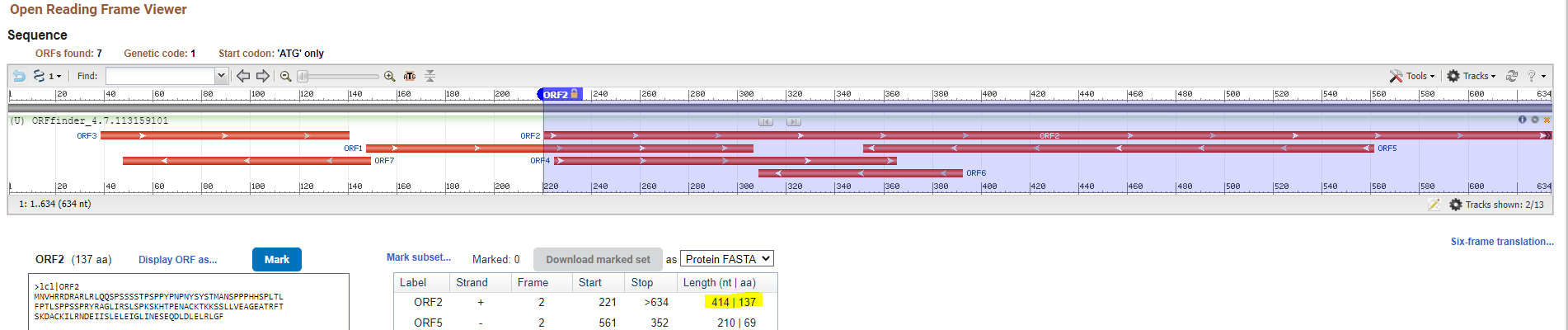 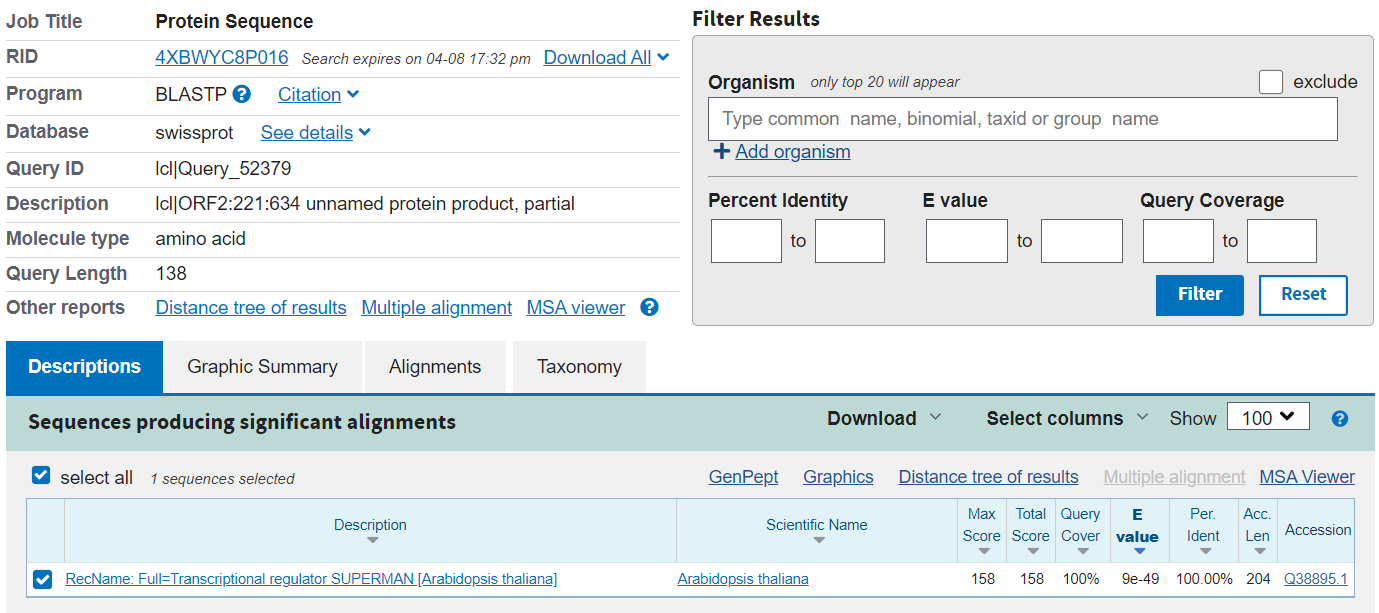 • What organism does this sequence likely come from? A. thaliana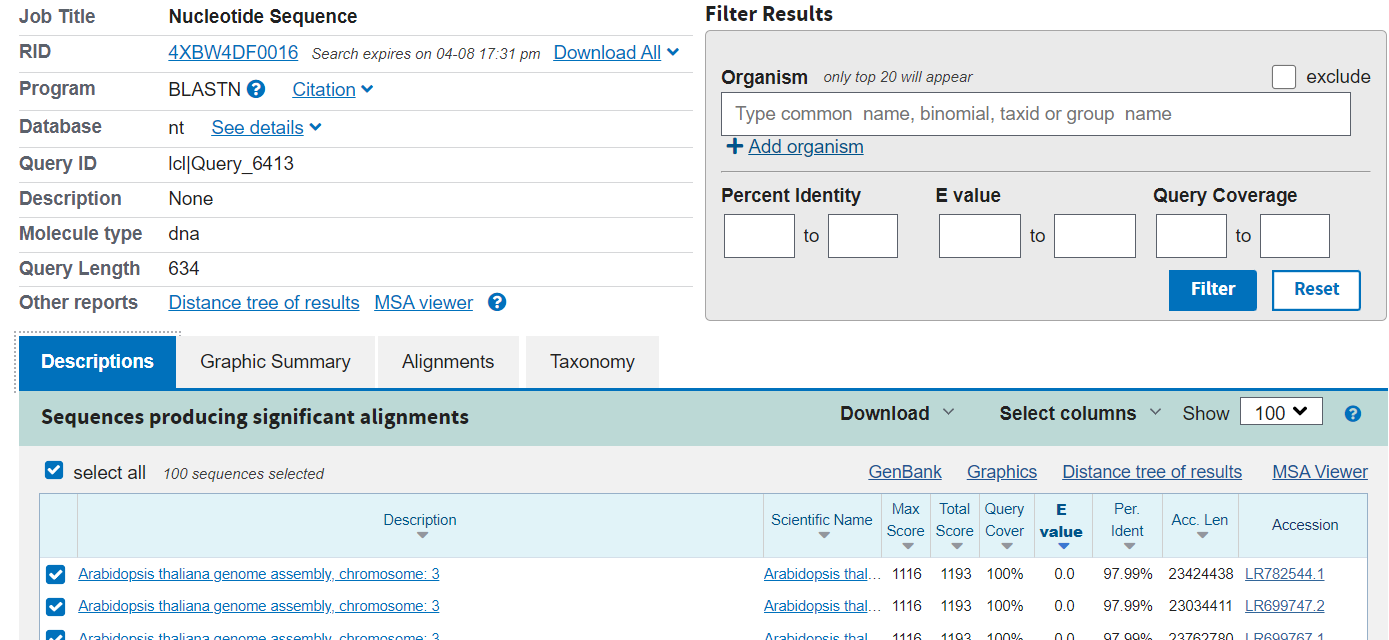 • Will the purified sequence be cleaved by the following enzymes: EcoRI, KpnI or MseI?EcoRI 1xKpnI 0xMseI 1x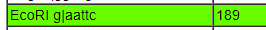 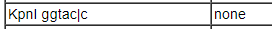 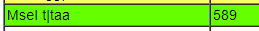 • What fragments are formed after cleavage by all these enzymes at once?Three fragments: 400bp,188bp,46bp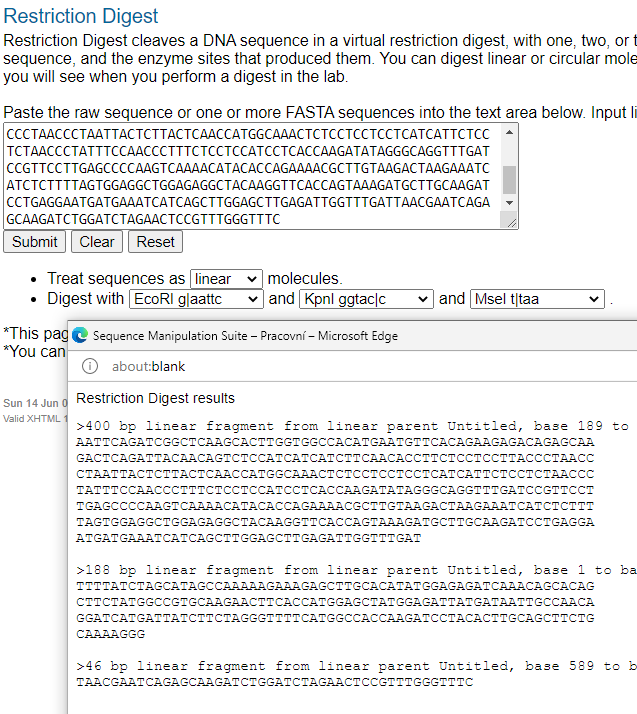 Find a human protein sequence called FOX1What is the accession number and function of this protein?Q9NWB1 / NP_665898RNA-binding protein that regulates alternative splicing events by binding to 5'-UGCAUGU-3' elements. Regulates alternative splicing of tissue-specific exons and of differentially spliced exons during erythropoiesis.• 	Does this protein have any transmembrane regions? None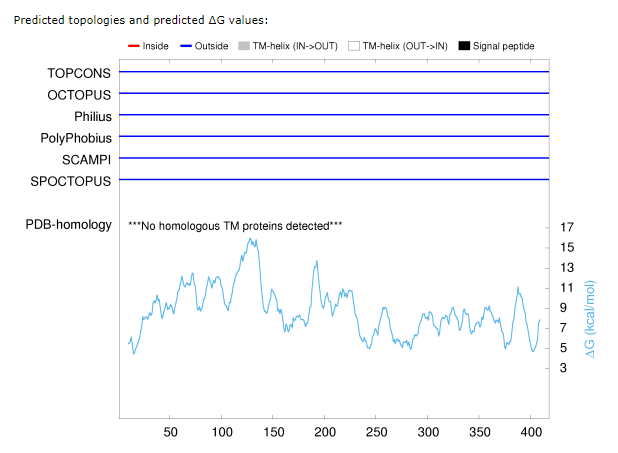 How many cysteines does the sequence have? 1 cysteine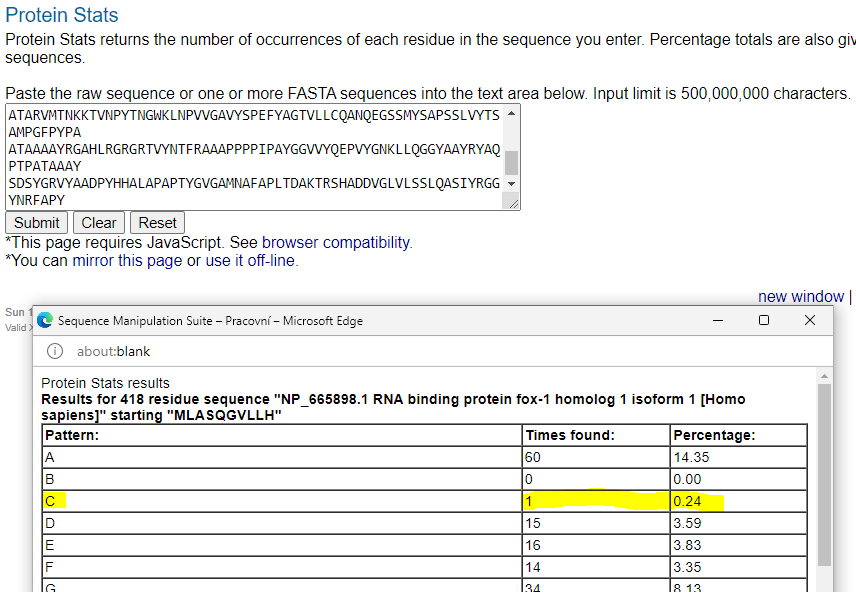 • 	Compare how similar the protein is to the respective mouse homologue?Laling: 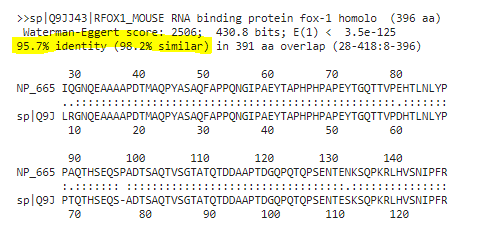 Needle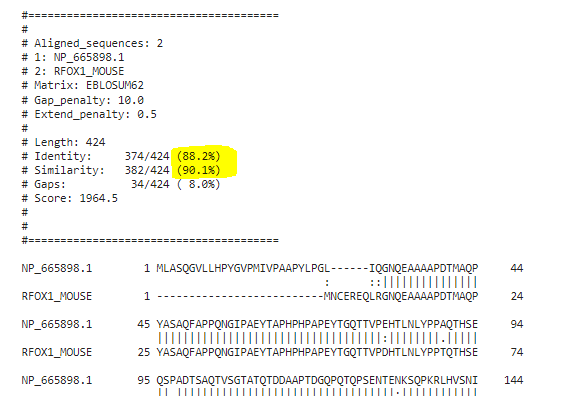 Design primers to amplify the CDS of respective gene.>NM_145891.3:158-1414 Homo sapiens RNA binding fox-1 homolog 1 (RBFOX1), transcript variant 1, mRNAATGCTGGCGTCTCAAGGAGTTCTCCTGCATCCTTATGGCGTGCCTATGATTGTACCGGCAGCTCCTTACCTTCCTGGACTGATTCAGGGTAATCAGGAAGCAGCCGCTGCCCCTGACACAATGGCTCAGCCTTACGCTTCGGCCCAGTTTGCTCCCCCGCAGAACGGTATCCCCGCGGAATACACGGCCCCTCATCCCCACCCCGCGCCAGAGTACACAGGCCAGACCACGGTTCCCGAGCACACATTAAACCTGTACCCTCCCGCCCAGACGCACTCCGAGCAGAGCCCGGCGGACACGAGCGCTCAGACCGTCTCTGGCACCGCCACACAGACAGATGACGCAGCACCGACGGATGGCCAGCCCCAGACACAACCTTCTGAAAACACGGAAAACAAGTCTCAGCCCAAGCGGCTGCATGTCTCCAATATCCCCTTCAGGTTCCGGGATCCGGACCTCAGACAAATGTTTGGTCAATTTGGTAAAATCTTAGATGTTGAAATTATTTTTAATGAGCGAGGCTCAAAGGGATTTGGTTTCGTAACTTTCGAAAATAGTGCCGATGCGGACAGGGCGAGGGAGAAATTACACGGCACCGTGGTAGAGGGCCGTAAAATCGAGGTAAATAATGCCACAGCACGTGTAATGACAAATAAAAAGACCGTCAACCCTTATACAAATGGCTGGAAATTGAATCCAGTTGTGGGTGCAGTCTACAGTCCCGAATTCTATGCAGGCACGGTCCTGTTGTGCCAGGCCAACCAGGAGGGATCTTCCATGTACAGTGCCCCCAGTTCACTTGTATATACTTCTGCAATGCCAGGCTTCCCGTATCCAGCAGCCACCGCCGCGGCCGCCTACCGAGGGGCGCACCTGCGAGGCCGCGGTCGCACCGTGTACAACACCTTCAGGGCCGCGGCGCCCCCGCCCCCGATCCCGGCCTACGGCGGAGTAGTGTATCAAGAGCCTGTGTATGGCAATAAATTGCTGCAGGGTGGTTATGCTGCATACCGCTACGCCCAGCCTACCCCTGCCACTGCCGCTGCCTACAGTGACAGTTACGGACGAGTTTATGCTGCCGACCCCTACCACCACGCACTTGCTCCAGCCCCCACCTACGGCGTTGGTGCCATGAATGCTTTTGCACCTTTGACTGATGCCAAGACTAGGAGCCATGCTGATGATGTGGGTCTCGTTCTTTCTTCATTGCAGGCTAGTATATACCGAGGGGGATACAACCGTTTTGCTCCATACTAAF: ATGCTGGCGTCTCAAGGAGR: TTAGTATGGAGCAAAACGGTTGF: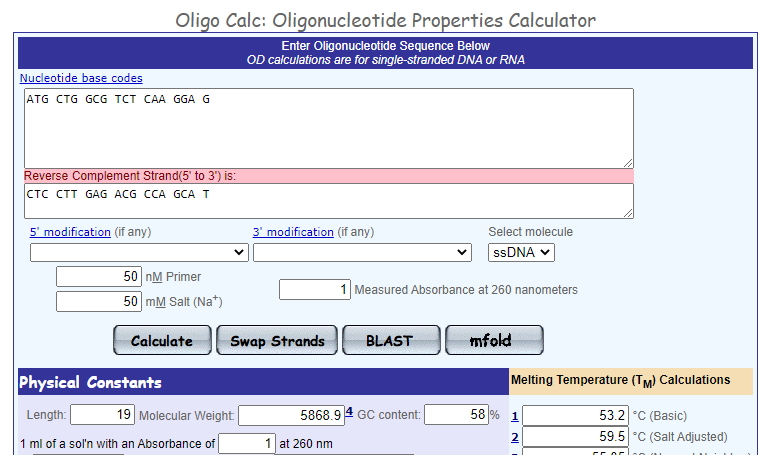 R: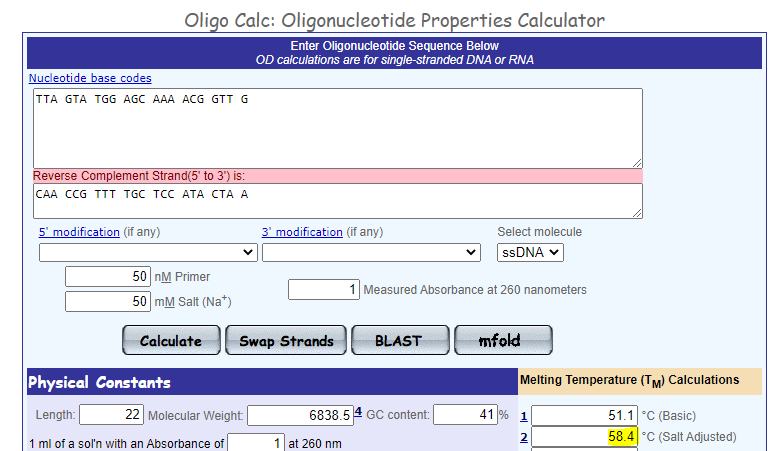 